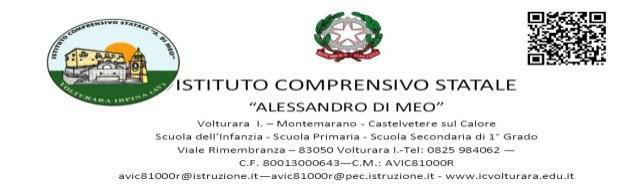 *REGISTRO DI OGNI CONTATTO DEGLI ALUNNI E DEL PERSONALE DI CIASCUN GRUPPO CLASSEScuola: __________________   Plesso _______________Classe 	____________Sez.* registro di ogni contatto che, almeno nell’ambito didattico e al di là della normale programmazione, possa intercorrere tra gli alunni ed il personale di classi diverse (es. registrare gli spostamenti provvisori e/o eccezionali di studenti fra le classi etc.) per facilitare l’identificazione dei contatti stretti da parte del DdP della ASL competente territorialmente. Il registro delle supplenze viene gestito dal responsabile di plesso.**T = Titolare S = SupplenteIL PRESENTE REGISTRO E’ GESTITO DAL COORDINATORE DI CLASSE CHE LO CUSTODISCEDATADALLE OREALLE OREAULAATTIVITA’/ MOTIVOGRUPPO ALUNNI INCONTRATODOCENTI PRESENTI**T/SEVENTUALI VISITATORIFIRMA DOCENTE REGISTRAZIONE